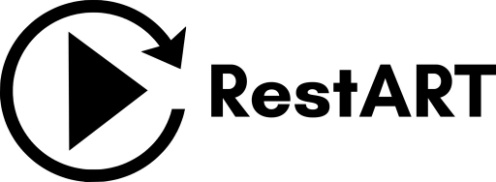 RestART dal 3 luglio al 29 agosto PALERMO | Allo Spasimo rinasce l’altare del Gaginicon la ricostruzione 3D della tela di Raffaello, oggi al PradoCONFERENZA STAMPA: GIOVEDI 9 LUGLIO | ORE  | CHIESA DELLO SPASIMOE’ il Vasari nelle sue celebri “Vite” a narrare che ad inizio ‘500 lo “Spasimo” di Raffaello eguagliava per fama il vulcano Etna. Per ospitare degnamente la tavola che oggi si ammira al Prado di Madrid, Antonello Gagini fu incaricato di realizzare uno splendido altare in marmo. Il progetto di recupero sarà presentato nell’ambito del festival RestART, giovedì (9 luglio) alle xxxxx, allo Spasimo. Saranno presenti il sindaco Leoluca Orlando, Vittorio Sgarbi, la sovrintendente ai Beni Culturali Lina Bellanca, Peter Glidewell di Factum ARTE, la storica dell’arte Maria Antonietta Spadaro, Paolo Porretto, direttore del cantiere di restauro dello Spasimo per conto dell'Ufficio Città Storica, Bernardo Tortorici di Raffadali, presidente degli Amici dei Musei Siciliani.Ufficio stampa RestART restartpalermo@gmail.com